2023年度アンカー・フォトコンテスト 応募用紙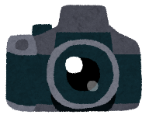 　　　≪記入例≫画像ファイル名＊Eﾒｰﾙ、CD応募は必要画像ファイル名フォトコンテスト応募作品＊Eﾒｰﾙ、CD応募は必要タイトルタイトル新緑の中のアンカー撮影季節撮影季節2020年　春・夏・秋・冬撮影場所撮影場所長野県　国道法面会員名会員名（株）日本アンカー建設フリガナご氏名フリガナご氏名アンカ　タロウフリガナご氏名フリガナご氏名安 加　太 郎ご住所〒ご住所〒101-0061東京都千代田区神田三崎町2-9-12弥栄ビル5階ＴＥＬＴＥＬ03-5214-1168